附件一：报名二维码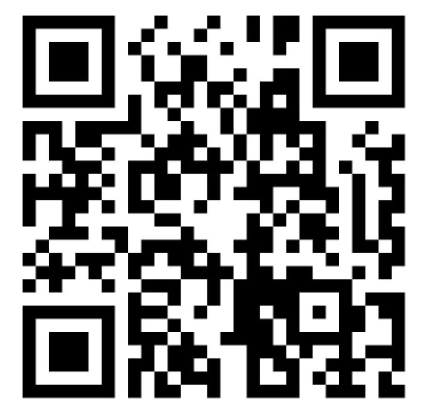 　　附件二：报名登记表和证明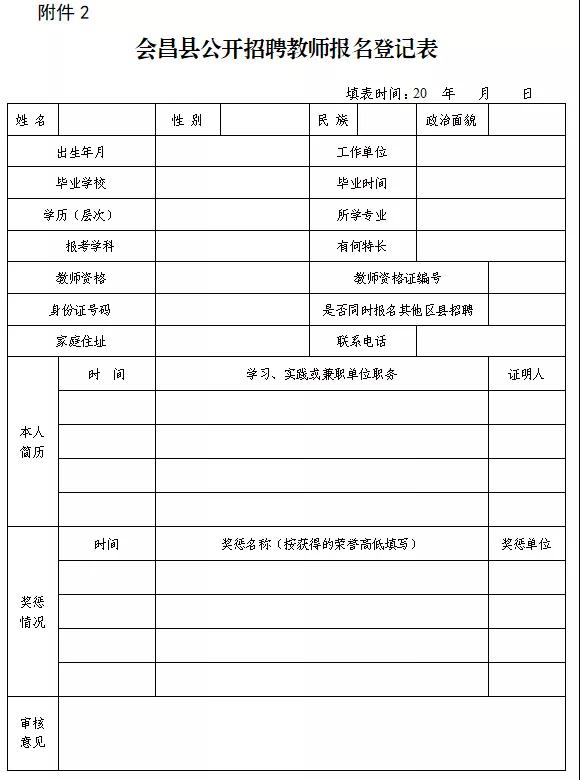 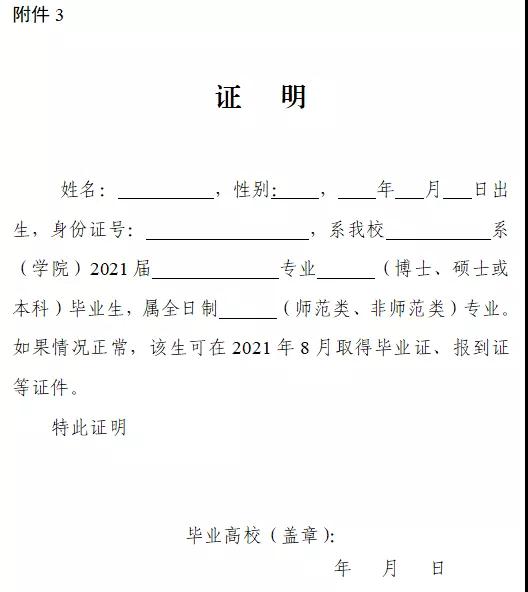 